CDMX, a  de  de Datos Generales:Primer Apellido: Segundo Apellido: Nombre: Boleta: Correo electrónico: Teléfono: Datos de la instancia:Tipo:Razón Social: Nombre del responsable: Periodo de la instancia, del  al  Total de horas: Actividades Realizadas (describa en un máximo de tres cuartillas las actividades realzadas)Habilidades Técnicas (describa las habilidades técnicas fortalecidas durante su estancia profesional, máximo una cuartilla)Habilidades Blandas (describa las habilidades blandas fortalecidas durante su estancia profesional, máximo una cuartilla)Evidencias (anexa hasta cinco imágenes que den cuenta de su participación en la instancia; fotografías en la empresa, capturas de pantalla del proyecto, capturas de pantalla de conversaciones con el responsable de su estancia, etc.)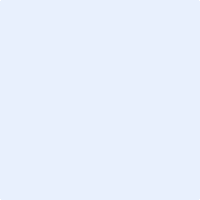 Nombre y Firma del Alumno			Nombre y Firma del Responsable